St Luke’s CE PrimaryAutumn 1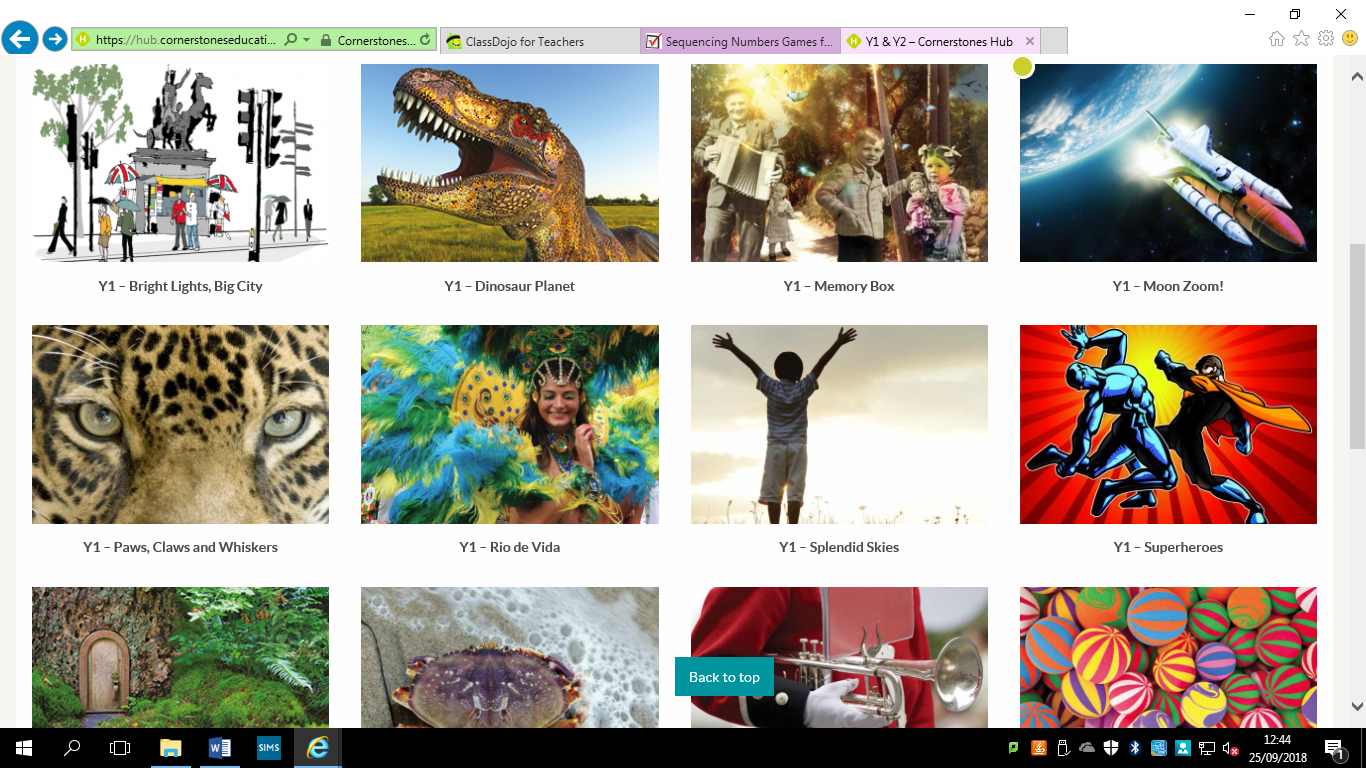 Paws, Claws and Whiskers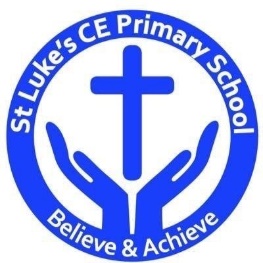 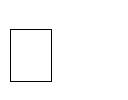 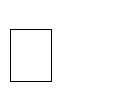 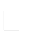 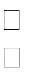 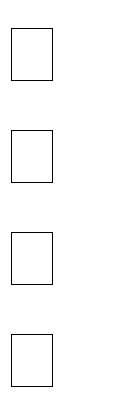 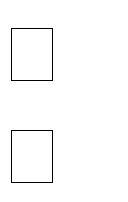 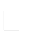 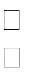 Discrete Learning SubjectsMain Learning Focus in English:Range: Meerkat Mail. Narrative. Activities will include: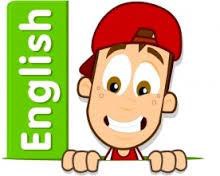 Speaking and listening.Participation in class and group discussions Explaining and justifying opinions about texts Learning new drama skillsReadingShared Reading – reading an enlarged text with the class Guided Reading – reading with the teacher in small groups WritingPlanning and structuring a narrative textImproving story writing skillsGrammar and PunctuationRevising the use of capital letters, full stops and finger spaces Adding an adjective to a simple sentenceEnsuring their sentences make sense by checkingSpellingDeveloping a range of spelling strategies Using sounds from Phase 2 to 4 Spelling some/most common irregular wordsHandwritingRevising basic letter formationLooking at tails and flicksMain Learning Focus in Mathematics:Children will learn to:Count, read and write forwards from any number 0 to 10Count, read and writing backwards from any number 0 to 10  Count one more  Count one less  One to one correspondence to start to compare groupsCompare groups using language such as equal, more/greater, less/fewer  Introduce = , > and  < symbols Main Learning Focus in Computing:    Learning how to log in   Online safety    Learning to care for equipment Main Learning Focus in Religious Education: Who are Christians and what do they believe?    Explore rules and understand why we have them Investigate the rules people follow around the worldUnderstand religious symbols and why they are important to peopleMain Learning Focus in PSHE:Begin to understand other people’s feelings and how our actions affect themSpecialist Taught Subjects:Main Learning Focus in Physical Education:Work will include individual, group and paired activities Simple instruction games   Recognising how our bodies feel during and after exerciseMain Learning Focus in French:Meet and greet other people Numbers 1-10 in French Main learning Focus in Music:Listening to, making, exploring and discussing sounds Recognising different  sources  of  soundsSelf Assured Learner - Aspect DevelopmentSelf Assured Learner - Aspect DevelopmentExploring and taking Risks with LearningThe 4Rs (Resourcefulness – Reflectiveness – Relationships – Resilience)Creating and Thinking CriticallyBlooms Taxonomy – Thinking Hats –Active LearningKagan StructuresReflecting on work and being proud of own achievementsROLE - ROLO